VOORWAARDENAlvorens het formulier in te vullen, herinneren wij u eraan dat aan de onderstaande voorwaarden moet worden voldaan:Besluit van de Brusselse Hoofdstedelijke Regering van 26 september 2013 betreffende de stedenbouwkundige lasten die opgelegd worden bij de uitreiking van stedenbouwkundige vergunningen:Art. 12. § 1. Onverminderd de paragrafen 2 en 3, wanneer de vergunning stedenbouwkundige lasten oplegt in de vorm van de storting van een geldbedrag, moet de uitvoering van de daarmee gefinancierde handelingen en werken op beduidende wijze zijn aangevat binnen een termijn van zes jaar nadat het betrokken bedrag integraal gestort is.§ 2. De vergunnende overheid kan ten laatste twee maanden voorafgaand aan het verstrijken van de termijn bedoeld in § 1 de houder van de vergunning in kennis stellen van de volledige of gedeeltelijke herbestemming van dit bedrag voor andere handelingen en werken dan deze welke bedoeld worden in de vergunning, op voorwaarde dat deze herbestemming in overeenstemming is met de principes die vastgelegd zijn in artikel 2 van dit besluit.Ministerieel besluit/Regeringsbesluit tot toekenning van een toelage met het oog op de doorstorting van stedenbouwkundige lasten:Art. 3 of 4 De met de stedenbouwkundige lasten gefinancierde werken moeten op beduidende wijze aangevat zijn door de gemeente binnen een termijn van 6 jaar vanaf de betaling van het betreffende bedrag door de houder van de vergunning aan het Brussels Hoofdstedelijk Gewest.Ze moeten klaar zijn binnen een termijn van 9 jaar, te rekenen vanaf diezelfde betaling.Voldoet het project waarvoor de lasten werden bestemd aan de volgende voorwaarden?  de aanvraag tot de herbestemming van de lasten aan dit project werd gedaan minstens 2 maanden voor het verstrijken van de termijn van 6 jaar, te rekenen vanaf de storting van het bedrag door de vergunninghouder;  de werken zijn op beduidende wijze aangevat binnen een termijn van 6 jaar, te rekenen vanaf de storting van het bedrag door de vergunninghouder;  de werken werden voltooid binnen een termijn van 9 jaar, te rekenen vanaf de storting van het bedrag door de vergunninghouder.ProjectgegevensOverzichtstabel van de vergunning(en) met stedenbouwkundige lasten die verband houdt (houden) met het project:Voorstelling van het projectGeef een korte beschrijving van het door de lasten gefinancierde project.Beslissingen/goedkeuringen Alle adviezen van het College in de bijlage moeten ondertekend zijn.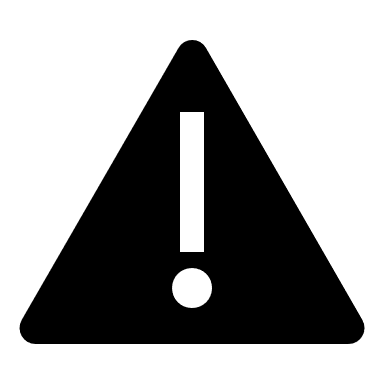 FotoreportageVerzendingOm de behandeling van uw aanvraag te vergemakkelijken, verstuurt u dit formulier in twee verschillende formaten:1 ingevulde PDF-versie, met datum en handtekening;+1 ingevulde WORD-versie.In geval de PDF-versie en de WORD-versie onderling afwijken, zal de PDF-versie als juist worden beschouwd.De bijlagen die in de punten 3 en 4 worden vermeld, moeten aan de formulieren worden toegevoegd.Alle documenten moeten ENKEL elektronisch naar het volgende adres worden verzonden:charges-lasten@urban.brussels***Goedkeuring van het Gewest :6.1 Goedkeuring van de directie Stedenbouw6.2 Goedkeuring van de Algemene DirectieGewestelijke referentie(s) van de vergunningen met stedenbouwkundige lastenGewestelijke referentie(s) van de vergunningen met stedenbouwkundige lastenDatum (data) afgifte premieTotaalbedrag(en) van de lastenTotaalbedrag(en) van de lastenBedrag (bedragen) van de doorgestorte lasten (schijf 1)Datum (data) doorstortingSaldo door te storten (schijf 2)Saldo door te storten (schijf 2)Vink aan en vul de onderstaande gegevens in:Vink aan en vul de onderstaande gegevens in:Vink aan en vul de onderstaande gegevens in:Vink aan en vul de onderstaande gegevens in:Vink aan en vul de onderstaande gegevens in:Vink aan en vul de onderstaande gegevens in:Vink aan en vul de onderstaande gegevens in:  Bestemming van de geplande lastenOmschrijving van de bestemming:Volledig adres:  Bestemming van de geplande lastenOmschrijving van de bestemming:Volledig adres:  Bestemming van de geplande lastenOmschrijving van de bestemming:Volledig adres:In te vullen als in het kader van het door de lasten gefinancierde project een stedenbouwkundige vergunning werd afgegeven  Vergunning van het door de lasten gefinancierd projectRef. van de gefinancierde vergunning: In te vullen als in het kader van het door de lasten gefinancierde project een stedenbouwkundige vergunning werd afgegeven  Vergunning van het door de lasten gefinancierd projectRef. van de gefinancierde vergunning: In te vullen als in het kader van het door de lasten gefinancierde project een stedenbouwkundige vergunning werd afgegeven  Vergunning van het door de lasten gefinancierd projectRef. van de gefinancierde vergunning: In te vullen als in het kader van het door de lasten gefinancierde project een stedenbouwkundige vergunning werd afgegeven  Vergunning van het door de lasten gefinancierd projectRef. van de gefinancierde vergunning:   Herbestemming van de geplande lastenOmschrijving van de herbestemming:Volledig adres:  Toegekende verlenging Opschorting (in geval van overmacht)  Herbestemming van de geplande lastenOmschrijving van de herbestemming:Volledig adres:  Toegekende verlenging Opschorting (in geval van overmacht)  Herbestemming van de geplande lastenOmschrijving van de herbestemming:Volledig adres:  Toegekende verlenging Opschorting (in geval van overmacht)  Omkaderde woningen/Geconventioneerde woningen  Omkaderde woningen/Geconventioneerde woningen  Omkaderde woningen/Geconventioneerde woningenAantal woningen: Aantal m² woning: Aantal woningen: Aantal m² woning: Aantal woningen: Aantal m² woning: Aantal woningen: Aantal m² woning: Ligging van het projectBetrokken vergunningen (vergunning die leidt tot de lasten + vergunning werken indien deze bestaat)Reden/doel/bedoelingTotale kosten…Vink aan en vul de onderstaande gegevens in:Vink aan en vul de onderstaande gegevens in:Overheidsopdracht Gunning van de opdrachtAls de werken werden gerealiseerd door de begunstigde zelf, en niet door een externe dienstverlener, moet het eindverslag melding maken van de verschillende kosten die ten laste vallen van de begunstigde (aankoop van materiaal, uren gepresteerd door het personeel enz.). Bestemming/herbestemming Bestemming van de lasten  Herbestemming van de lasten Betalingsbewijzen   Vorderingsstaten  (moeten minstens een verantwoording geven voor de volledige besteding van het bedrag van de lasten) Facturen  Betalingen Einde van het project Voorlopige opleveringAanvraag 2e schijf Rapport finalBijlage nr. Vink aan en vul de onderstaande gegevens in:Vink aan en vul de onderstaande gegevens in: Situatie voor het project (facultatief) Situatie na het project (verplicht)  Vink aan om te bevestigen dat de ingevulde gegevens waar en echt zijn.  Vink aan om te bevestigen dat de ingevulde gegevens waar en echt zijn.Naam – voornaam:	Datum:						Handtekening:Beheerder DSNaam – voornaam: Ik keur het eindverslag goed. Ik keur het eindverslag niet goed en dit om volgende redenen:Datum:Handtekening ter goedkeuring:Directeur DSNaam – voornaam: Ik ben het eens met de beslissing van de beheerder. Ik ben het niet eens met de beslissing van de beheerder en dit om volgende redenen:Datum:Handtekening ter goedkeuring:BudgetbeheerderNaam – voornaam: Ik keur het eindverslag goed. Ik keur het eindverslag niet goed en dit om volgende redenen:Datum:Handtekening ter goedkeuring:Directeur-generaalNaam – voornaam: Ik keur de beslissing van de directie Stedenbouw en van de budgetbeheerder goed. Ik keur de beslissing van de directie Stedenbouw en van de budgetbeheerder niet goed en dit om volgende redenen:Datum:Handtekening ter goedkeuring: